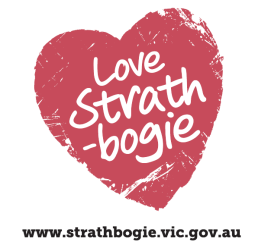 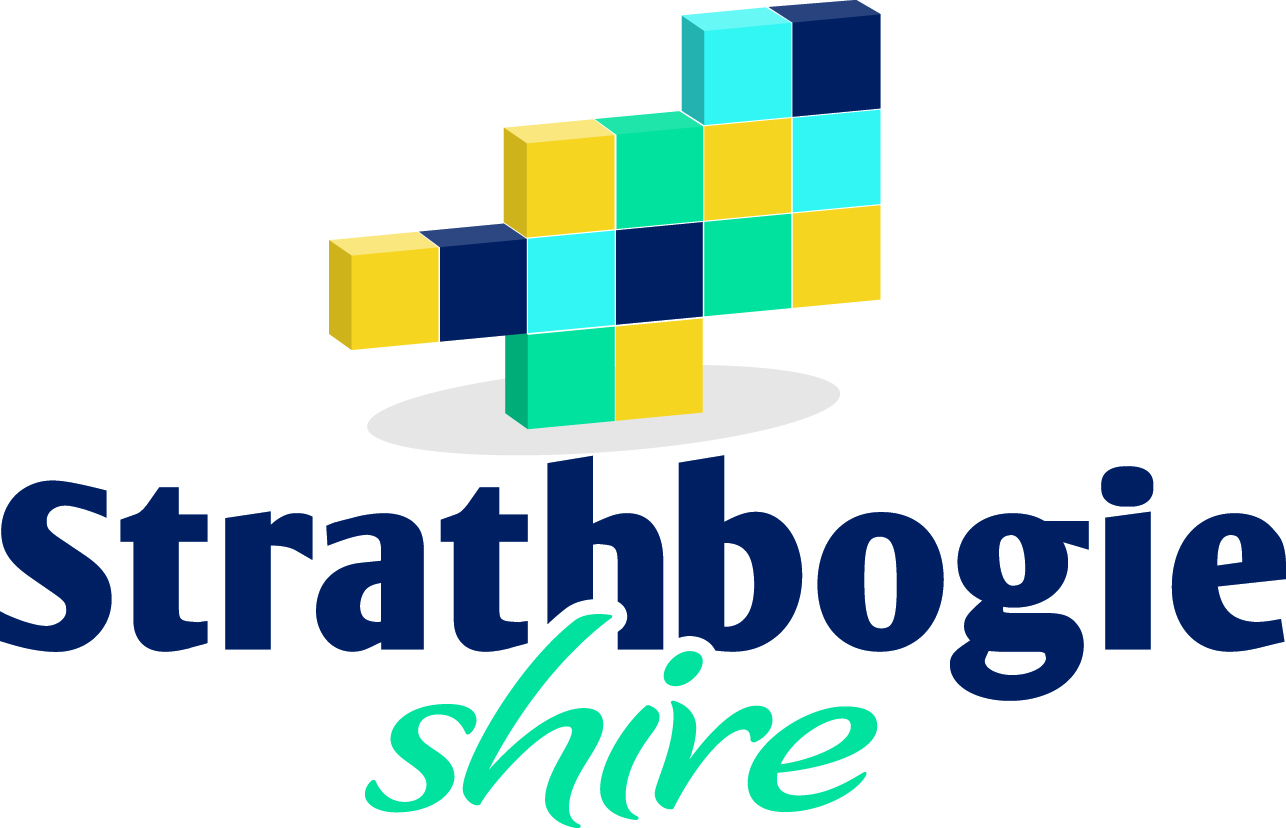 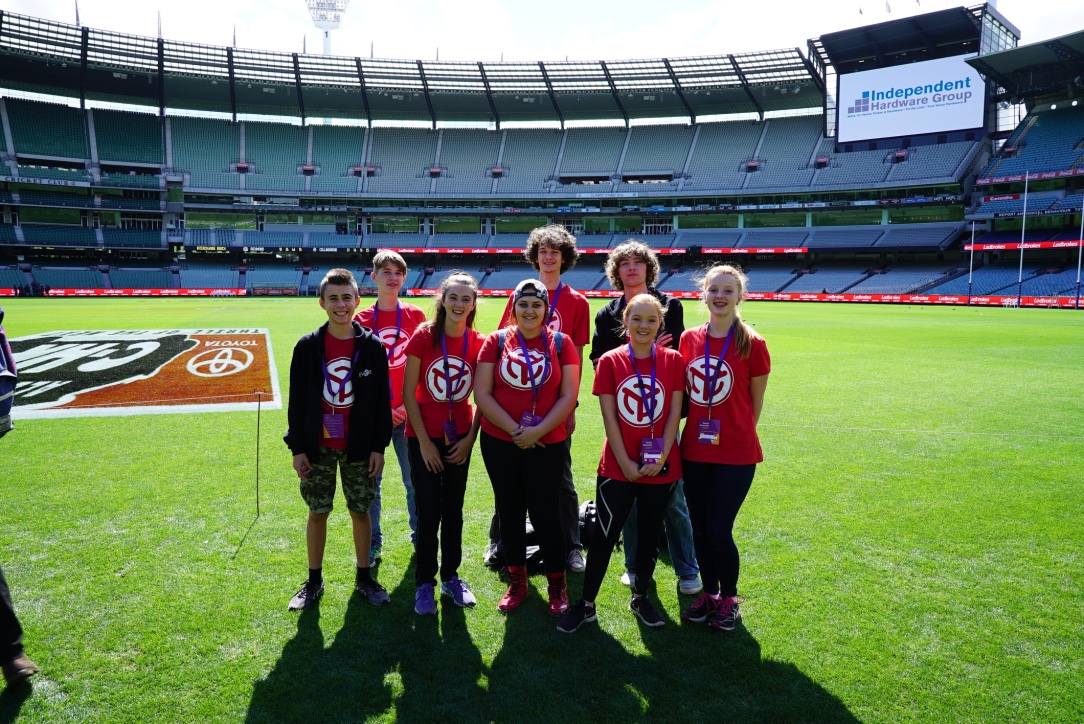 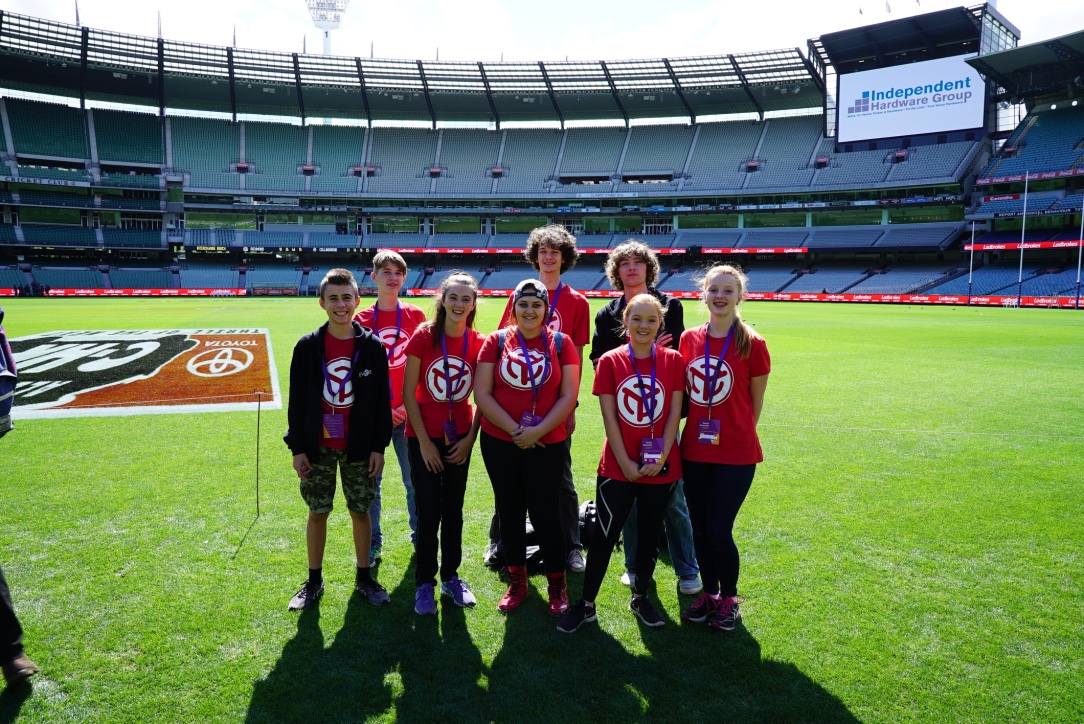 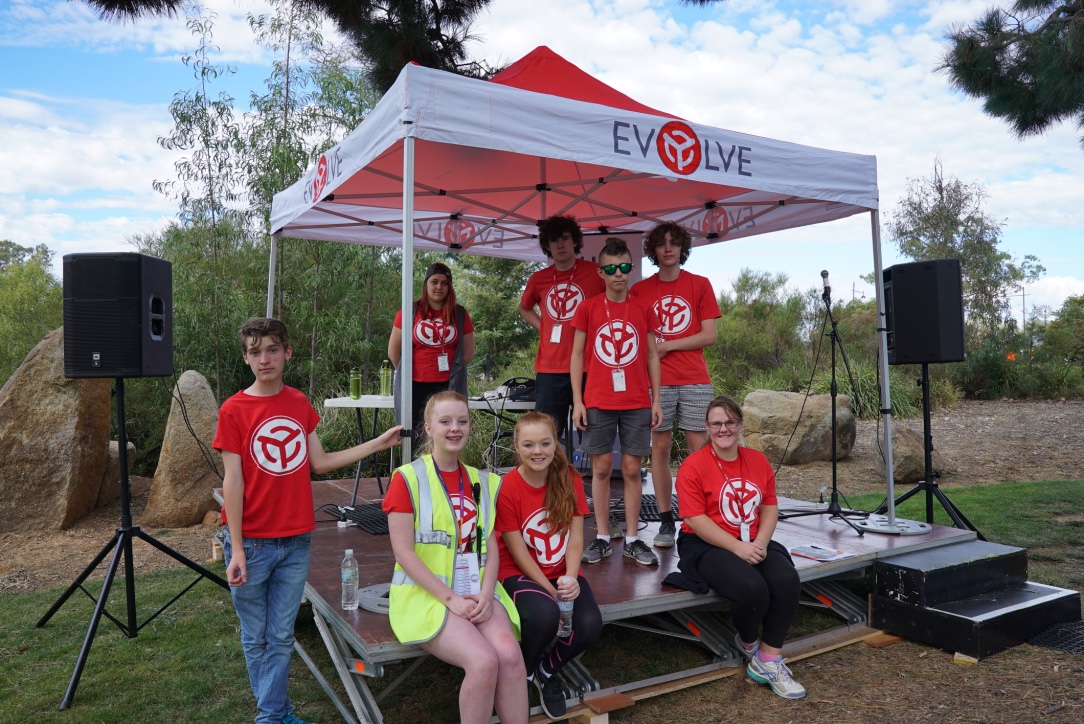 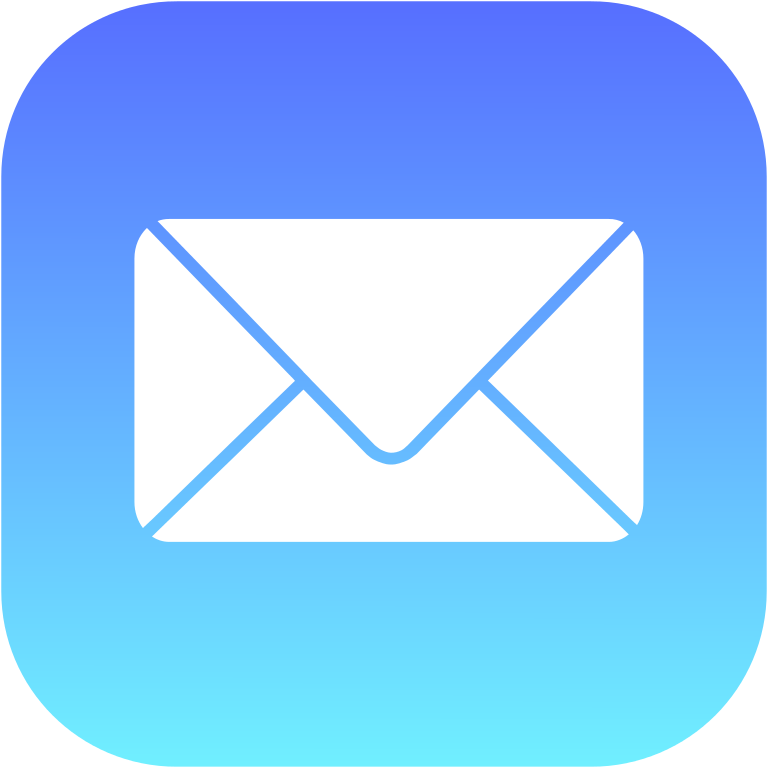 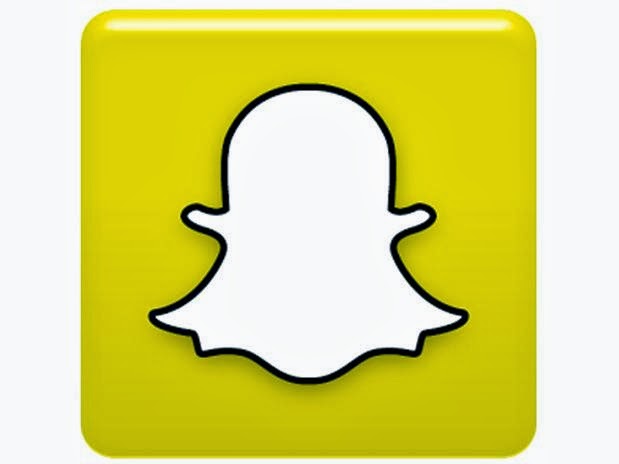 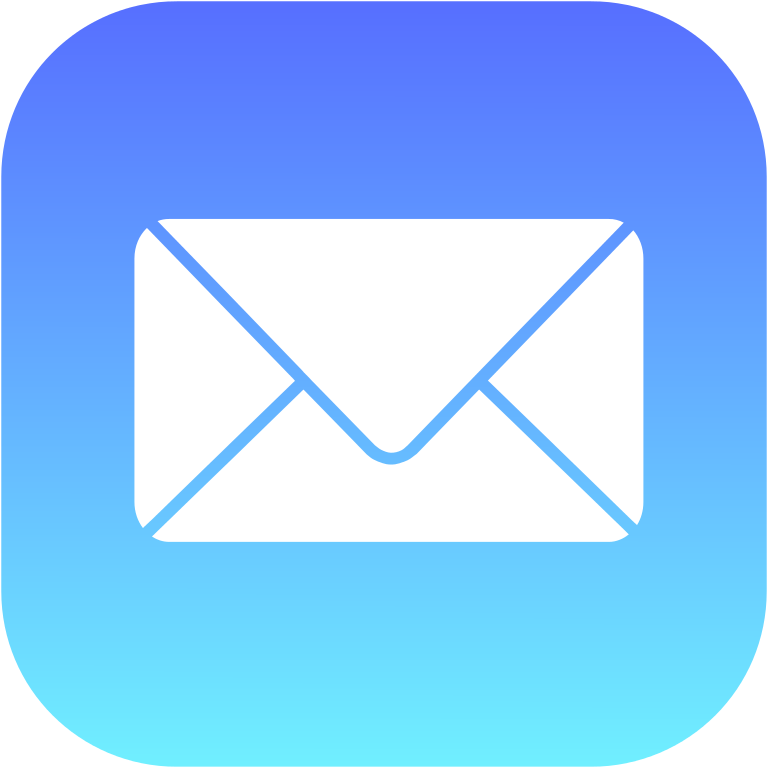 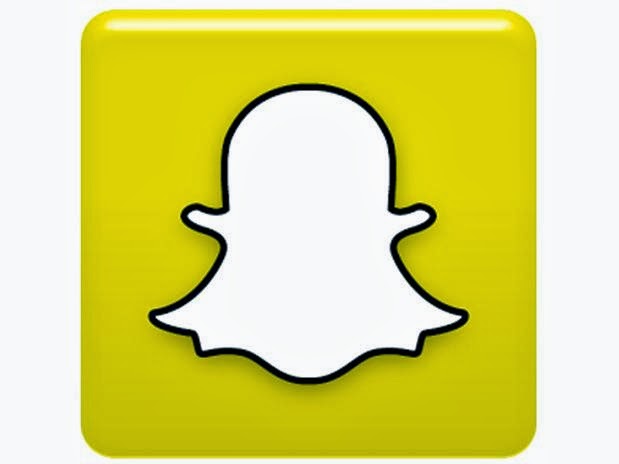 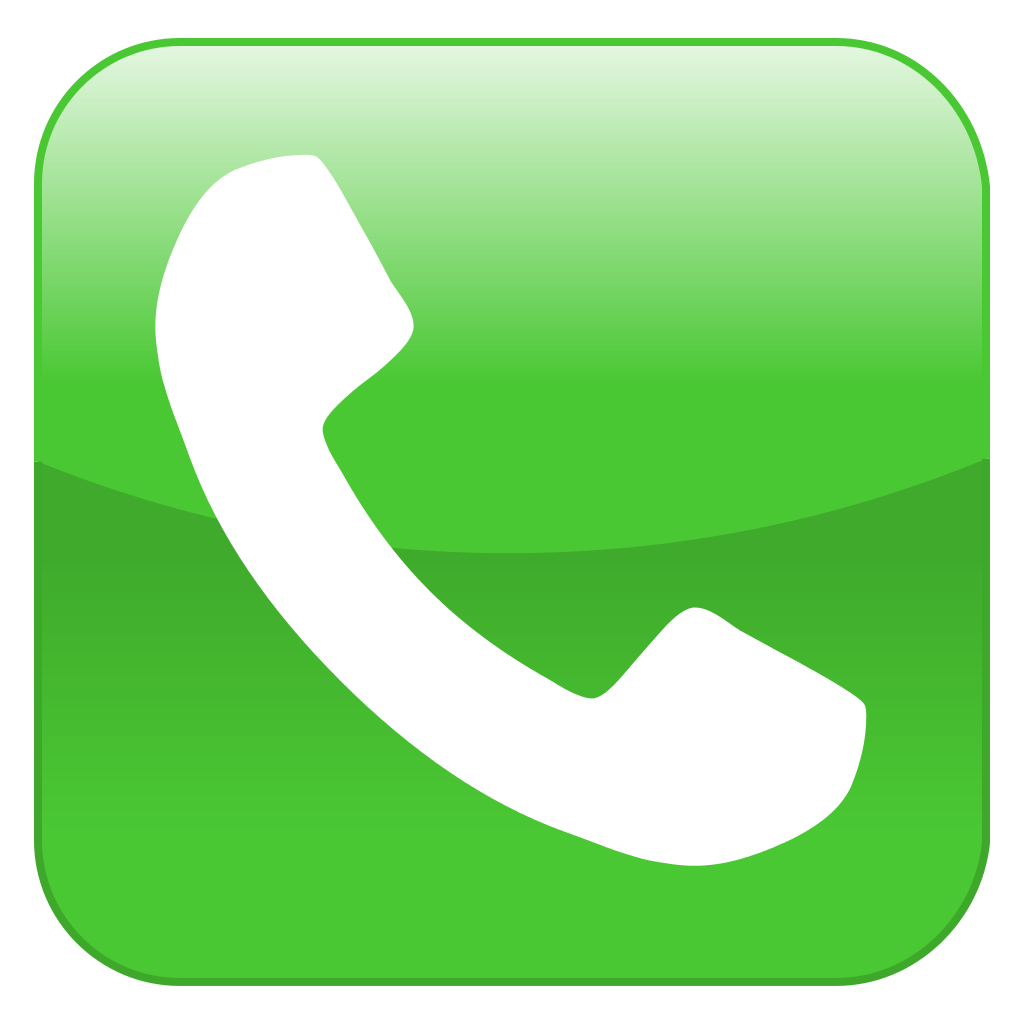 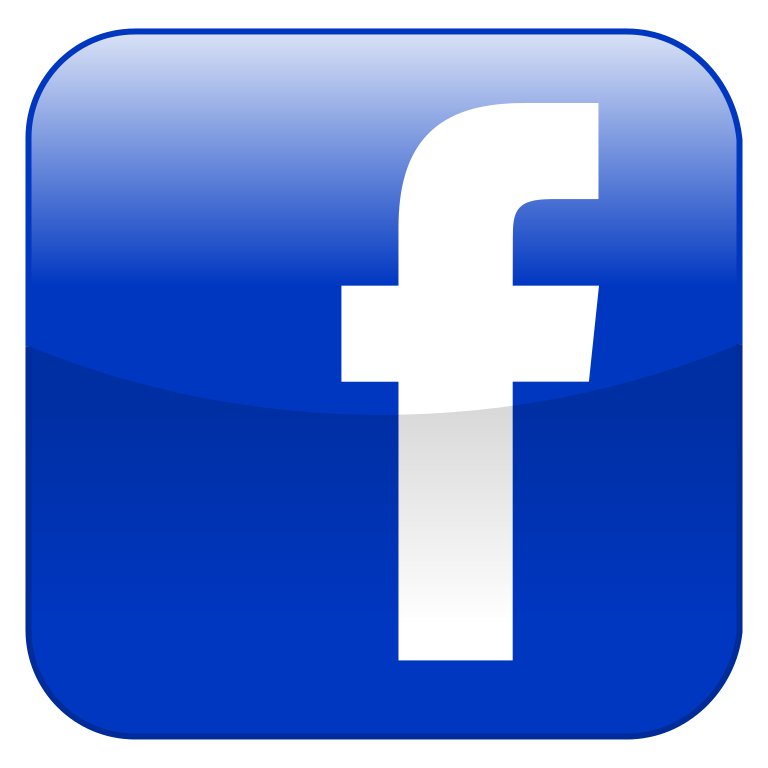 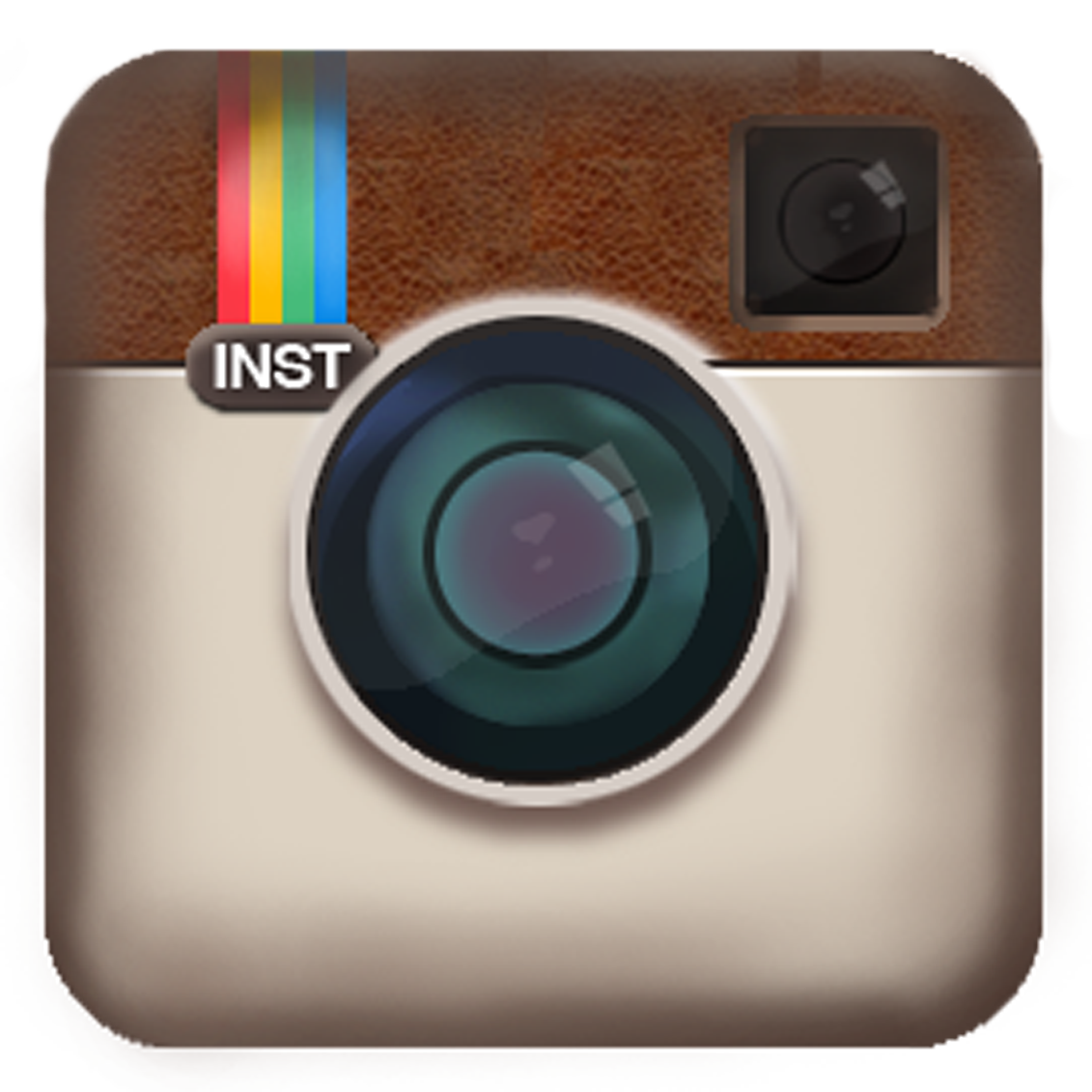 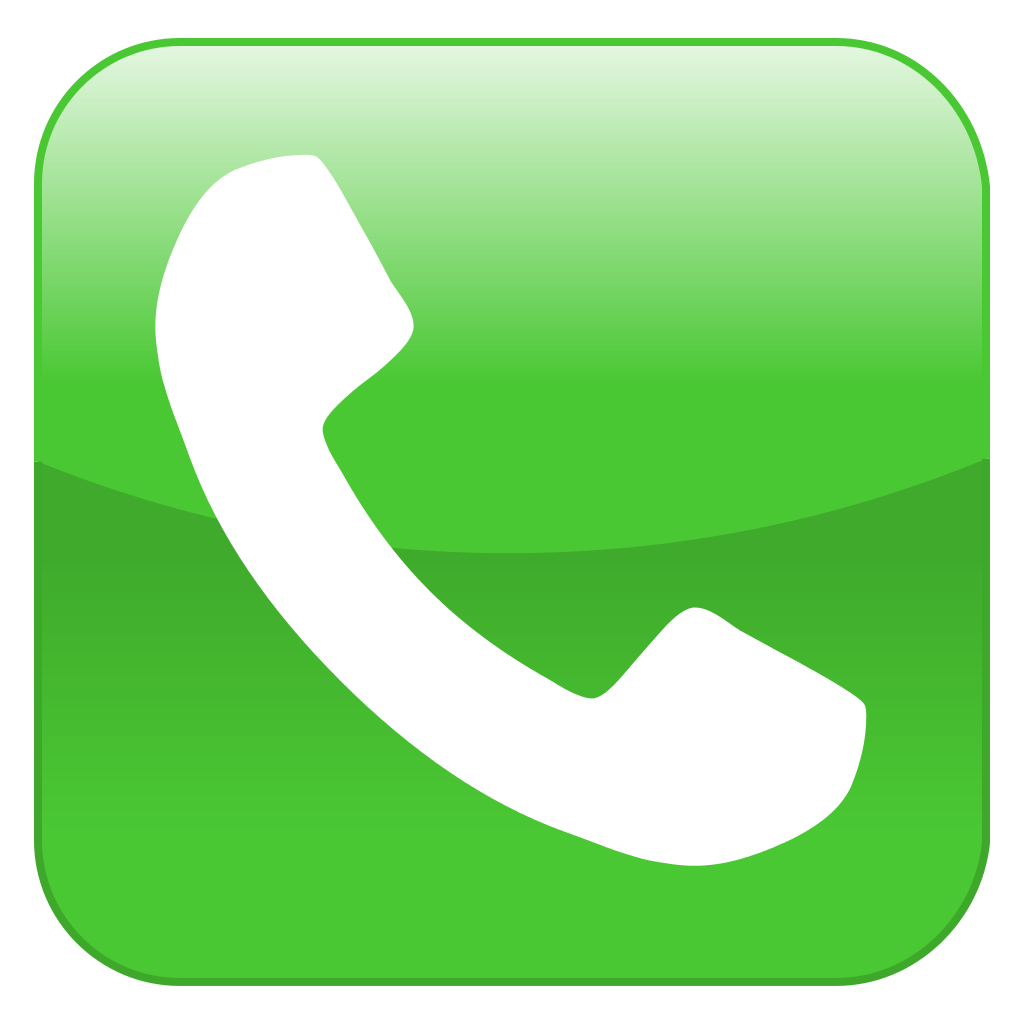 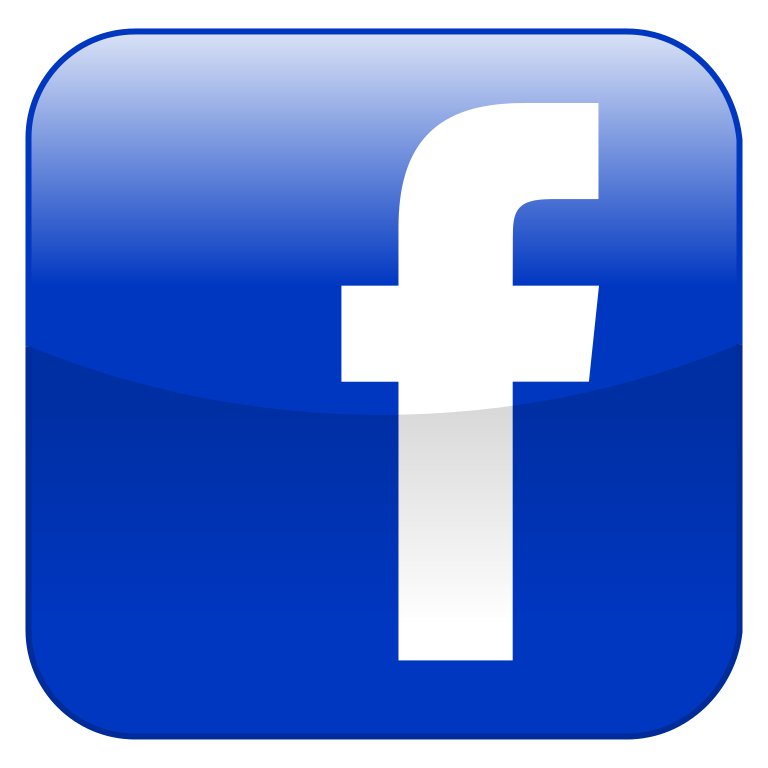 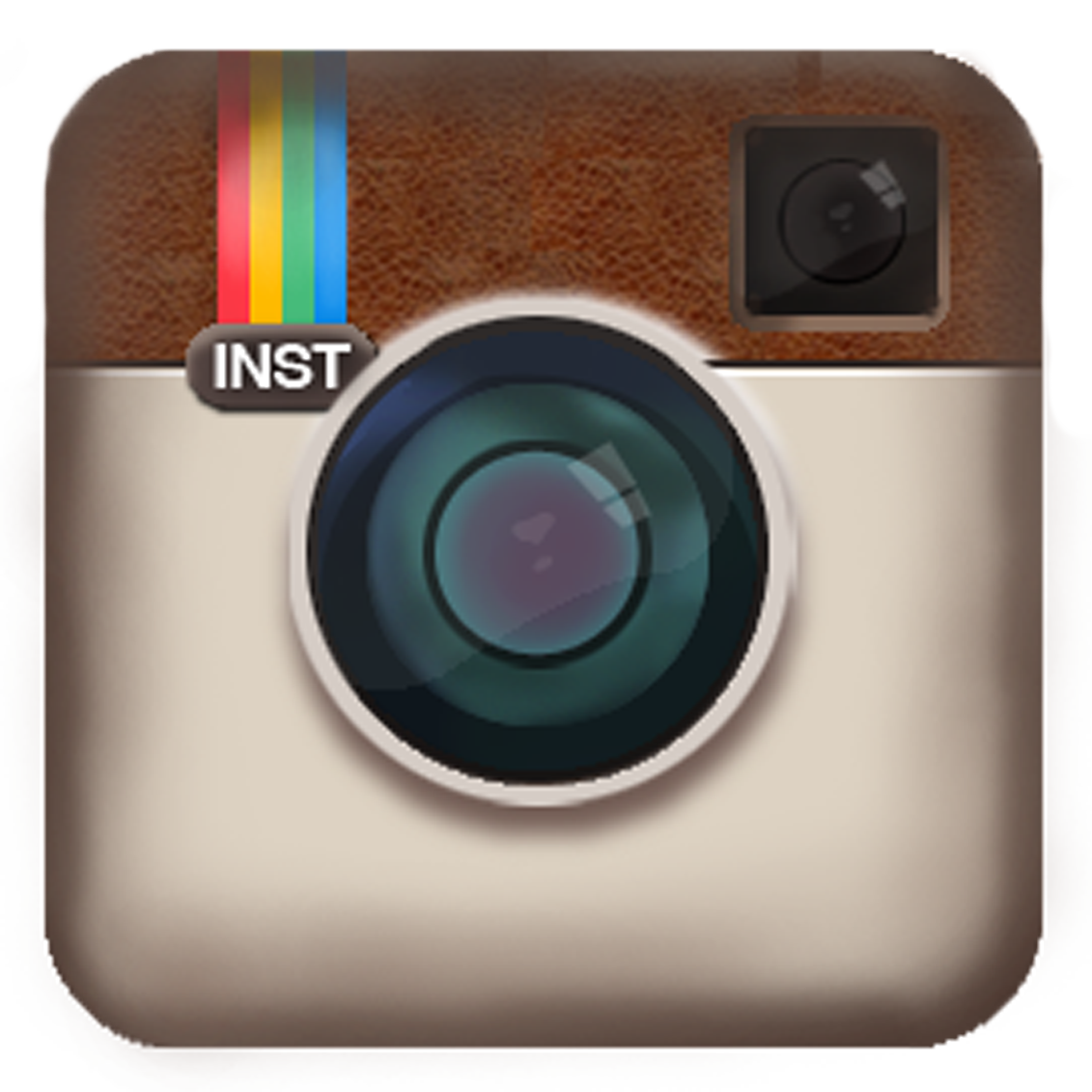 \\\